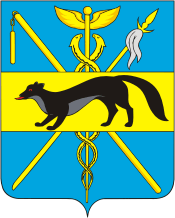 КОНТРОЛЬНО-СЧЕТНАЯ  КОМИССИЯБОГУЧАРСКОГО МУНИЦИПАЛЬНОГО РАЙОНАВОРОНЕЖСКОЙ ОБЛАСТИСтандарт организации деятельности Контрольно-счетной комиссии Богучарского муниципального района Воронежской области«Осуществление контроля за соблюдением установленного порядкауправления и распоряжения имуществом, находящимся  в муниципальной собственности, в том числе охраняемыми результатами интеллектуальной деятельности и средствами  индивидуализации, принадлежащими муниципальному образованию»(Утвержден Приказом председателя КСК БМР ВО от 29.04.2022 № 02)Богучар 2022                                              СодержаниеОбщие положения …………………………………………..…………….. 3 Порядок организации проведения проверки……………………………. 3	           1. Общие положения           1.1. Стандарт внешнего муниципального финансового контроля, осуществляемого Контрольно-счетной комиссией Богучарского муниципального района  Воронежской области (далее - КСК) «Осуществление контроля за соблюдением установленного порядка управления и распоряжения имуществом, находящимся в муниципальной собственности, в том числе охраняемыми результатами интеллектуальной деятельности и средствами индивидуализации, принадлежащими муниципальному образованию (далее - Стандарт) предназначен для методологического обеспечения реализации положений ст. 9, Федерального закона от 07.02.2011 № 6-ФЗ «Об общих принципах организации и деятельности контрольно-счетных органов субъектов Российской Федерации и муниципальных образований» (далее – Федеральный закон № 6-ФЗ),  Положения  о Контрольно-счетной комиссии Богучарского муниципального района, утвержденного  Решением Совета народных депутатов Богучарского муниципального района  от 10.11.2021 № 284 (далее - Положение  о КСК) и в соответствии с Общими требованиями к стандартам внешнего государственного и муниципального контроля, утвержденными Коллегией Счётной палаты Российской Федерации (протокол  от 12.05.2012 №21К(854).1.2.  Целью Стандарта является установление общих правил, требований и процедур осуществления Контрольно-счетной комиссией контрольных мероприятий в сфере управления и распоряжения имуществом, находящимся в муниципальной собственности.1.4. Задачами Стандарта являются:- определение содержания и порядка организации контрольных мероприятий;- определение  общих  правил  и  процедур  проведения  проверок.              2. Порядок организации проведения проверкиОрганизация проведения проверки осуществляется в соответствии с планом работы Контрольно-счетной комиссии  Богучарского муниципального  района, установленным Регламентом, порядком проведения и оформления результатов проверок, ревизий и обследований, проведенных  КСК. Проведение проверки осуществляется по приказу председателя Контрольно-счетной комиссии  Богучарского  муниципального района.Организация проведения проверки является начальной стадией контрольного мероприятия и состоит из двух этапов:1) разработки  программы  проверки;2) предварительной подготовки к проверке.Проведению проверки должно предшествовать предварительное изучение объекта контроля на основе доступной информации, включая ознакомление с законодательством, относящимся к деятельности объекта контроля, в том числе учредительными документами, другими документами, определяющими процедуры его финансирования и производимые им расходы, материалами предыдущих проверок, а также принятыми по их результатам мерами.Органы местного самоуправления муниципального образования «Богучарский муниципальный район»  осуществляют правомочия собственника в отношении муниципального имущества в рамках своей компетенции. Согласно ст. 35 Федерального закона РФ от 06.10.2003 № 131-ФЗ «Об общих принципах организации местного самоуправления в Российской Федерации» к исключительной компетенции представительного органа муниципального образования относятся определение порядка управления и распоряжения имуществом, находящимся в муниципальной собственности, а также определение порядка принятия решений о создании, реорганизации и ликвидации  муниципальных  предприятий  и  учреждений.Представительные органы местного самоуправления устанавливают порядок управления и распоряжения объектами муниципальной собственности, а исполнительные органы местного самоуправления, исходя из установленного порядка, непосредственно владеют, пользуются, распоряжаются этим имуществом. Осуществляя права собственника в отношении имущества, входящего в состав муниципальной собственности, органы местного самоуправления имеют право передавать объекты муниципальной собственности во временное или постоянное пользование физическим и юридическим лицам, сдавать в аренду, отчуждать в установленном порядке, а также совершать с находящимся в муниципальной собственности имуществом иные сделки.Предмет проверки определяется как целью контрольного мероприятия, так и особенностями проверяемого объекта.В данном случае предметом проверки является деятельность органов местного самоуправления  муниципальных образований Богучарского  муниципального района и подведомственных им учреждений и предприятий по законности и эффективности использования муниципального имущества в соответствии с нормативными правовыми актами Российской Федерации, Воронежской области и муниципальными правовыми актами (установленного порядка управления и распоряжения имуществом находящимся в муниципальной собственности, в том числе охраняемыми результатами интеллектуальной деятельности и средствами индивидуализации, принадлежащим  муниципальным образованиям Богучарского муниципального района).Предметом проверки органа, уполномоченного осуществлять администрирование сбора неналоговых доходов районного бюджета, в общем случае является исполнение им федерального, областного и муниципального законодательства по следующим вопросам:- правовые и властные отношения, складывающиеся в процессе управления и распоряжения муниципальной собственностью муниципальных образований Богучарского  муниципального района;- властные отношения, складывающиеся в процессе администрирования неналоговых доходов районного бюджета (учета и контроля поступлений в разрезе плательщиков и т.д.). Предметом проверки муниципального учреждения является его деятельность по владению, пользованию и распоряжению имуществом Богучарского муниципального района, переданным ему в оперативное управление.Предметом проверки муниципального унитарного предприятия является деятельность унитарного предприятия по владению, пользованию и распоряжению имуществом Богучарского муниципального района, переданным ему в хозяйственное ведение.Предметом проверки приватизации муниципального имущества является соблюдение органами местного самоуправления действующего законодательства по вопросам приватизации собственности муниципального образования.Основной целью проверки органа, уполномоченного осуществлять сбор неналоговых доходов бюджета муниципального образования, является оценка выполнения им властных полномочий и функций прогнозирования, учета и контроля полноты и своевременности поступления денежных средств по источникам неналоговых доходов в условиях казначейского исполнения бюджета, а также оценка степени эффективности использования имущественного потенциала Богучарского муниципального района.Основной целью проверки муниципального предприятия, муниципального учреждения является оценка эффективности использования ими муниципальной собственности.Основной целью проверки хозяйствующего субъекта, имеющего в оперативном управлении имущество муниципального образования, является оценка выполнения оперативным управляющим условий договора оперативного управления, заключенного с ним собственником имущества (учредителем управления), а также оценка эффективности оперативного управления с точки зрения соблюдения интересов собственника имущества.Основной целью проверки продавца муниципального имущества  Богучарского муниципального района, является оценка реализации им полномочий продавца, переданных ему собственником муниципального имущества.Задачи проверки:Выбор и формулировка задач проверки должны осуществляться таким образом, чтобы их решение в совокупности способствовало достижению поставленной цели. В то же время, каждая из задач должна носить автономный характер, позволяющий исполнителю - участнику рабочей группы, ответственному за решение той или иной задачи, работать относительно самостоятельно, независимо от других членов рабочей группы.Основные задачи проверки:Проверка органа, осуществляющего администрирование сбора неналоговых доходов  районного бюджета, может осуществляться по следующим направлениям:оценка системы внутреннего контроля;проверка соблюдения порядка учета муниципального имущества Богучарского  муниципального района;проверка соблюдения порядка регистрации муниципального имущества и права собственности Богучарского муниципального  района на указанное имущество;проверка соблюдения порядка оформления вещных прав на имущество, находящееся в собственности муниципального образования (хозяйственное ведение, оперативное управление);хозяйственное ведение, в аренду имущества, находящегося в собственности муниципального образования;проверка законности и эффективности распоряжения муниципальным имуществом Богучарского муниципального района, при вхождении муниципального образования в уставные капиталы хозяйственных обществ;проверка организации учета платежей от использования и распоряжения имуществом. проверка достоверности учета поступающих платежей в разрезе плательщиков (на основании первичных расчетных документов);проверка мер по обеспечению соблюдения установленного порядка перечисления платежей в районный бюджет  муниципального образования.В частности, оценка системы внутреннего контроля включает рассмотрение организованного внутри объекта проверки и его силами надзора и проверки:соблюдения требований законодательства и нормативных правовых актов;точности и полноты учета доходов от распоряжения и использования имущества муниципального образования;своевременности подготовки достоверной отчетности, в том числе бухгалтерской, о результатах распоряжения и использования имущества муниципального образования;предотвращения  ошибок  и  искажений;                                                                                                                                исполнения  приказов  и  распоряжений;обеспечения сохранности имущества, находящегося в собственности муниципального образования и переданного проверяемой организации в пользование.Также представляется целесообразным оценить полноту и необходимость совершенствования нормативной базы по вопросам управления и распоряжения муниципальным имуществом.Документом, удостоверяющим право муниципальной собственности на недвижимое имущество, является свидетельство о государственной регистрации права, выданное Управлением Федеральной службы государственной регистрации, кадастра и картографии по Воронежской области. Документом, подтверждающим право муниципальной собственности на движимое имущество, является выписка из реестра муниципальной собственности.При проверке учета муниципального имущества следует проверить, как ведется  реестр  муниципальной  собственности  муниципального образования. При этом следует иметь в виду, что часть муниципального имущества передается муниципальным унитарным предприятиям в хозяйственное ведение, аренду, а  часть – муниципальным  учреждениям  в  оперативное  управление.Муниципальные предприятия и учреждения, за которыми закрепляется определенное имущество, осуществляют в его отношении правомочия владения, пользования, распоряжения, но их действия по управлению вверенным имуществом ограничены усмотрением органов местного самоуправления, продолжающих осуществлять в отношении названного имущества правомочия собственника.Согласно статье 295 ГК РФ муниципальные унитарные предприятия не вправе продавать принадлежащее им на праве хозяйственного ведения недвижимое имущество, сдавать его в аренду, отдавать в залог, вносить в качестве вклада в уставный (складочный) капитал хозяйственных обществ и товариществ или иным способом распоряжаться этим имуществом без согласия собственника. Остальным своим имуществом муниципальные предприятия распоряжаются, по общему правилу, самостоятельно. Согласно той же статье муниципальные образования в лице органов местного самоуправления имеют право на получение части прибыли от использования имущества, находящегося в хозяйственном ведении предприятий.Сведения о муниципальном имуществе, закрепленном за муниципальными организациями на праве хозяйственного ведения и оперативного управления, так же, как и о казенном имуществе, заносятся в реестр муниципальной собственности.В этой связи необходимо проверить:наличие правоустанавливающих документов на имущество (свидетельств о государственной регистрации прав хозяйственного ведения (для муниципальных предприятий, за исключением казенных), оперативного управления (для муниципальных учреждений и казенных предприятий) согласно ст. 131 ГК РФ, а также договоров оперативного управления;                                                                                                                              хозяйственного ведения, актов приема-передачи к ним, приказов о передаче имущества;законность использования помещений, зданий сооружений;наличие заключенных договоров аренды земельных участков (для муниципальных унитарных предприятий, за исключением казенных предприятий), свидетельств о праве постоянного бессрочного пользования (для муниципальных учреждений и муниципальных казенных предприятий);сравнить перечень объектов имущества, содержащихся в приложении к договорам хозяйственного ведения (оперативного управления) с данными бухгалтерского учета основных средств;наличие в договорах хозяйственного ведения, оперативного управления указаний на сроки их действия.При проверке установленного порядка передачи в аренду имущества, находящегося в собственности муниципального образования, необходимо проверить:ведение реестра арендаторов муниципальной собственности  муниципального образования;наличие оценки объектов аренды;фактические поступления в районный бюджет доходов от арендной платы;осуществляется ли и какими средствами контроль полноты и своевременности перечисления арендаторами арендной платы (при этом следует проверить наличие копий платежных поручений на перечисление арендной платы);какие меры принимаются к неплательщикам арендной платы (расторжение договоров аренды, обращения в арбитражный суд и т.д.);соблюдение установленного порядка передачи имущества в доверительное управление.В ходе проверки муниципальных предприятий (учреждений) необходимо проверить:имелись ли факты сдачи помещений в аренду хозяйствующим субъектам без возмещения ими расходов по аренде, за коммунальные услуги; наличие решений собственника о согласовании сдачи в аренду муниципального имущества, наличие письменного согласования с собственником муниципального имущества;при сдаче имущества в аренду для целей деятельности учреждения (предприятия), при сдаче имущества в аренду для осуществления других видов деятельности необходимо выяснить вопрос о том, не влечет ли это за собой ухудшения основной деятельности и нарушения санитарно-гигиенических, противопожарных и других норм;наличие государственной регистрации договоров аренды (в случае заключения договора аренды на срок более года);администрирование арендной платы: соответствие расчета взимаемой арендной платы, наличие (отсутствие) задолженности по арендной плате; меры, предпринимаемые учреждением (предприятием) по урегулированию задолженности, в том числе наличие фактов расторжения договоров аренды в судебном порядке;                                                                                                                                  имелись ли факты сдачи оборудования в аренду, а также факты  продажи оборудования, мебели, инвентаря, средств оргтехники и других материальных ценностей, в том числе по заниженным ценам, без соответствующего разрешения собственника и без оформления этих операций по бухгалтерскому учету.Отражение в бухгалтерском учете муниципальных предприятий и учреждений операций с муниципальной собственностью:наличие договоров о полной индивидуальной материальной ответственности с лицами, ответственными  за  хранение  основных  средств;правильность отнесения ценностей к основным средствам, порядок ведения инвентарных карточек, актов приема-передачи, перемещения, ликвидации основных средств;обеспечение правильного документального оформления поступления, перемещения, выбытия основных средств, а также контроль сохранности и правильности  использования  каждого  объекта;правильность  начисления  износа основных средств.Имущество предприятий и учреждений учитывается на балансе по источникам формирования, установленным Уставом:1) переданное на основании договора с Отделом по экономике, управлению муниципальным имуществом и земельным отношениям администрации Богучарского муниципального района:          -  как  взнос  в уставный капитал;-  на  праве  хозяйственного ведения;- на  праве  оперативного  управления;2) приобретенное за счет прибыли, полученной в результате предпринимательской деятельности и остающейся в распоряжении предприятия (учреждения):3) приобретенное за счет заемных средств;4) приобретенное (созданное) за счет бюджетных средств, поступивших на безвозмездной основе на капитальные вложения предприятия, учреждения;5) бюджетные кредиты и заимствования, с обязательной их регистрацией в финансовом органе и предоставлением отчета об их использовании;6) доходы от участия в уставных капиталах других организаций.Проверка порядка приватизации муниципального имущества:Приватизация муниципального имущества направлена на решение задач:обеспечения поэтапного сокращения числа малоэффективных муниципальных унитарных предприятий, повышения эффективности деятельности  хозяйствующих  субъектов;оптимизации структуры и повышения эффективности управления муниципальной собственностью;привлечения инвестиций в реальный сектор экономики и оздоровления экономики хозяйствующих субъектов;пополнения  доходной  части  районного  бюджета.Приватизация муниципального имущества может рассматриваться в отношении:1) имущественных комплексов муниципальных унитарных предприятий с учетом особенностей приватизации;2) пакетов акций акционерных обществ, находящихся в собственности муниципального района;3) нежилых зданий, строений, сооружений, встроенно-пристроенных нежилых помещений, в том числе находящихся в аренде и пользовании у юридических и физических лиц;4) объектов незавершенного строительства;5) движимого имущества, высвобождаемого из хозяйственного ведения муниципальных предприятий и оперативного управления муниципальных учреждений  и  невостребованного  другими  муниципальными организациями.Доходы от приватизации объектов муниципальной собственности поступают в полном объеме в местный бюджет.Порядок и условия приватизации муниципального имущества (возмездного отчуждения имущества в собственность физических и юридических лиц) определяются нормативными правовыми актами органов местного самоуправления  Богучарнского муниципального района.При проверке законности и обоснованности произведенных продаж следует убедиться, в частности, в правильности организации и проведения конкурсов и аукционов по продаже муниципального имущества. Проведение оценки объектов является обязательным для объектов, принадлежащих полностью или частично муниципальному образованию, в том числе при их приватизации, продаже или ином отчуждении.Необходимо проверить соблюдение порядка оценки стоимости имущества в сделках, связанных с отчуждением муниципального имущества. При необходимости может быть осуществлена экспертиза составленного оценщиком заключения и отчета на предмет обоснованности произведенной оценки, которая должна учитывать все существенные факторы (условия), определяющие цену сделки.В ходе проверки выполнения продавцом имущества функций контроля выполнения условий договоров купли-продажи следует обратить внимание на средства внутреннего контроля, применяемые для обеспечения исполнения условий заключенных договоров.Необходимо проверить:законность и обоснованность произведенных продаж;выполнение функций по контролю выполнения условий договоров купли-продажи;порядок учета средств от продажи муниципального имущества в условиях казначейского исполнения районного бюджета.Проверка полноты и своевременности начисления и перечисления части прибыли, остающейся после уплаты налогов и других обязательных платежей, в доход районного  бюджета.                                                                                                                                  В процессе проверки необходимо проверить своевременность и полноту перечисления отчислений от прибыли в районный бюджет, которое осуществляется муниципальными унитарными предприятиями, установлены ли сроки перечисления отчислений от прибыли в бюджет района.В ходе проверки необходимо проверить порядок определения части прибыли муниципальных унитарных предприятий, перечисляемой в бюджет района.При этом необходимо учитывать, что часть прибыли предприятия (прибыли после уплаты налогов и других обязательных платежей), подлежащей отчислению в бюджет района, определяется предприятиями самостоятельно по итогам финансово-хозяйственной деятельности очередного финансового года и перечислятся в установленный срок.СОГЛАСОВАНОПредседатель
Совета народных депутатовБогучарского муниципального района
Воронежской области__________ Ю. В. ДорохинаУТВЕРЖДАЮПредседатель
Контрольно-счетной комиссииБогучарского муниципального района
Воронежской области__________ А.М.   Еремейчева